Module Home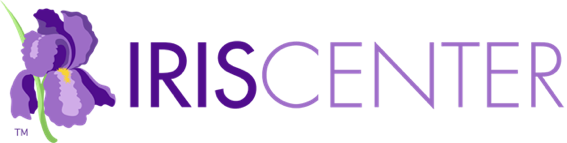 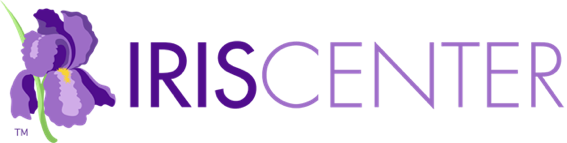 Module Description: This module highlights tips for modifying lessons and ways to make lessons accessible for students with visual impairments (est. completion time: 1.5 hours).ChallengeVideo: The first day of school is two days away, and Ms. Milton has …Initial ThoughtsWhat does Ms. Milton need to know about students with visual impairments?What should Ms. Milton consider when creating lesson plans to ensure the inclusion of Evan and Emily?How can Ms. Milton facilitate Evan’s and Emily’s social adjustment?Perspectives & ResourcesModule ObjectivesDescribe how visual impairments impact learningExplain the need for an expanded core curriculum for students with visual impairmentsIdentify multiple strategies for altering educational materials and teaching methods for students who are blind and for those who have low visionGenerate ideas for including and welcoming students with visual impairments into the general education classroomPage 1: Basic Needs and Where to Collect InformationIt is natural for teachers, like Ms. Milton, to be nervous about the…Student/Parents or legal guardians/IEP/TVI/O&M specialist [table]Link: Accommodations to the Physical Environment: Setting Up a Classroom for Students with Visual Disabilities [IRIS Modules]Link: Serving Students with Visual Impairments: The Importance of Collaboration [IRIS Module]Page 2: What It Means to Have a Visual ImpairmentThere is a great deal of jargon associated with visual impairments….He or she may be able to use vision to perform daily… [bullet points]He or she may be able to perform daily tasks using… [bullet points]Types of Visual ImpairmentsReduced Visual AcuityIn a classroom, this might mean that… [bullet points]Impaired Visual FieldsStudents who have impaired visual fields… [bullet points]Myth or Fact? [table]Click for answer [drop-down menu]Click for answer [drop-down menu]Click for answer [drop-down menu]Page 3: How Visual Impairments Impact LearningNow that Ms. Milton better understands the visual functioning that Evan…Concept DevelopmentChildren often learn new concepts naturally… [bullet points]Impact of Visual Impairment on Concept DevelopmentStrategies to Support Concept DevelopmentActivityPage 4: The Need for an Expanded Core CurriculumHaving read Evan’s and Emily’s IEPs, Ms. Milton has learned that they…The Expanded Core CurriculumAudio: Listen to Phil Hatlen discuss the general education teacher’s role…Delivering the Expanded Core CurriculumAddressing Evan’s Expanded Core CurriculumPage 5: Educational MaterialsBefore school began, Ms. Milton spent a lot of time preparing group…Audio: Listen as Anne Corn discusses the importance of collaboration…Instructional MaterialsVisualTactileAuditoryAssessments and TestsSetting/Timing/Scheduling/Presentation/Response [table]Page 6: Instructional Methods inside the ClassroomNow that Ms. Milton has learned about working with the TVI…For example, before the lesson begins, the teacher should… [bullet points]Furthermore, during the lesson, the teacher should… [bullet points]For Your InformationClassroom DemonstrationsBelow are several ideas that teachers can use to… [bullet points]Audio-Visual PresentationsKeep in MindActivityLink: Click to see possibilities [drop-down menu]Page 7: Events outside of the Classroom?After learning about accommodations for the classroom, Ms. Milton…Navigating the School EnvironmentUntil students are fully familiar with the different… [bullet points]Link: Use human guide techniques [drop-down menu]Audio: Brenda Naimy describes how to use…Preparing for EmergenciesTravel Beyond the School EnvironmentWhen teachers make plans for field trips… [bullet points]Other accommodations that allow students… [bullet points]ActivityPage 8: Common Courtesy and Effective CommunicationDuring the process of learning about instructional considerations…Communication TipsListed below are a few things that teachers should… [bullet points]Courtesy TipsDo/Don’t [table]Audio: Listen as Vanderbilt Professor Anne Corn describes some…Page 9: The Development of Social SkillsMs. Milton recognizes that it is very important that Evan and Emily…Ms. Milton can facilitate classroom relationships by doing… [bullet points]Skills That Enhance Social Integration [table]Page 10: References & Additional ResourcesSuggested module citationReferencesAdditional ResourcesPage 11: CreditsContent ExpertsModule DevelopersModule Production TeamMediaExpert InterviewsWrap UpSummary of the moduleVideo: In this module, you followed along with Ms. Milton as she…Audio: Betty Hurst, a first-grade teacher in Nashville, Tennessee…Revisit your Initial Thoughts responsesLink: Instructional Accommodations: Making the Learning Environment Accessible to Students with Visual Disabilities [IRIS Module]Link: Accommodations to the Physical Environment: Setting Up a Classroom for Students with Visual Disabilities [IRIS Module]AssessmentTake some time now to answer the following questions.You Have Completed This ModuleGive Us Your FeedbackLink: Module Feedback FormProfessional Development HoursLink: IRIS PD OptionsRelated Resources [link]       NOTES       NOTES       NOTES       NOTES       NOTES       NOTES       NOTES       NOTES       NOTES       NOTES       NOTES       NOTES       NOTES       NOTES